TENDRING PARISH COUNCILParish Council Meeting 						20th July 2021To: All Members of Tendring Parish Council You are summoned to attend the Parish Council Meeting on Monday 26th July 2021 at 7.30 pm. This meeting will be held at Tendring Village Hall, The Street, Tendring for the purpose of transacting the following business. Yours sincerely 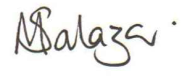 Michelle SalazarClerk to the Council 07.21.1565 Declaration of Interests07.21.1566 Apologies for absence07.21.1567 Minutes of 28th June 2021 – Council to consider and approve minutes.07.21.1568 Public QuestionsTo receive any statements/questions from members of the public. 07.21.1569 Planning – Applications receiveda(i) 21/01236/TPO 1 No. Ash - fell as damaged and starting to die and decay. Tendring Meadows Care Home Heath Road Tendring Clacton On Sea Essex CO16 0BZa(ii) 21/00743/COUNOT | Application for prior approval for the conversion of an agricultural building into a dwelling. | Tyler Barn Hill Farm Crown Lane Tendring Clacton On Sea Essex CO16 0BJPlanning – Applications determinedb(i) 21/01015/TCA Approval - Full 08.07.2021 Delegated Decision Mrs Silvia Baines 1 No. Oak - Reduce and reshape away from road and overhead cables. Churchlands (Churchfields) The Street Tendring Clacton On Sea Essex CO16 0BLb(ii) 20/01445/FUL Approval - Full 15.07.2021 Delegated Decision Mrs Susan Jermy Proposed dog grooming premises. Crown House The Street Tendring Clacton On Sea Essex CO16 0BLb(iii) 20/01446/LBC Approval - Listed Building Consent 15.07.2021 Delegated Decision Mrs Susan Jermy Proposed dog grooming premises. Crown House The Street Tendring Clacton On Sea Essex CO16 0BL07.21.1570 Litter Picker organiser07.21.1571 District Councillor report (written report)07.21.1572 County Councillor report (written report)07.21.1573 Accounts07.21.1574 Clerk and Councillors reports/updates07.21.1575 Date of next meeting - Monday 27th September 2021 at 7.30 pm.07.21.1576 Meeting closesP/ment:Payable to:Amount:Reference:EPKendall Plus£186.58Inv nos. 000963 and 000895 (PAID)EPPlayquip£234.00Inv no. 8855 (June inspection)EPZoom£14.39Monthly charge (INV96556964)EPM Salazar£357.68July and August salaryEPM Salazar£76.00Expenses May – August 2021EPHeelis & Lodge£90.00Annual internal audit (inv no. HL9187)EPKendall Facilities Management£93.29Grass cutting July (Inv no. #001014)